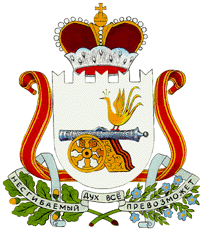 АДМИНИСТРАЦИЯЗАБОРЬЕВСКОГО СЕЛЬСКОГО ПОСЕЛЕНИЯДЕМИДОВСКОГО РАЙОНА СМОЛЕНСКОЙ ОБЛАСТИРАСПОРЯЖЕНИЕот 06.10.2020 года № 75-рВнести в Распоряжение Администрации Заборьевского сельского поселения Демидовского района Смоленской области от 06.02.2020 года № 6-р «О наделении полномочиями» изменение, заменив во втором абзаце слова «Хотченкову Евдокию Владимировну» словами «Лисененкова Андрея Владимировича».Настоящее распоряжение вступает в силу со дня подписания.Глава муниципального образованияЗаборьевского сельского поселенияДемидовского района Смоленской области                            А.В. ЛисененковО внесении изменений в Распоряжение Администрации Заборьевского сельского поселения Демидовского района Смоленской области от 06.02.2020 года № 6-р